Supplemental Figure 1:  Metronidazole versus Control, Stratified by Gestational Age at RandomizationIPD Only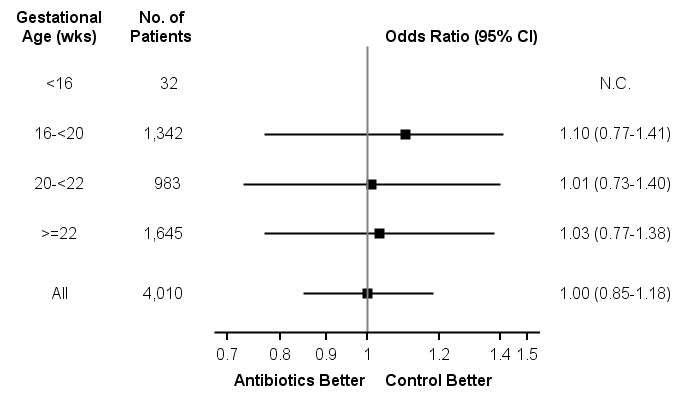 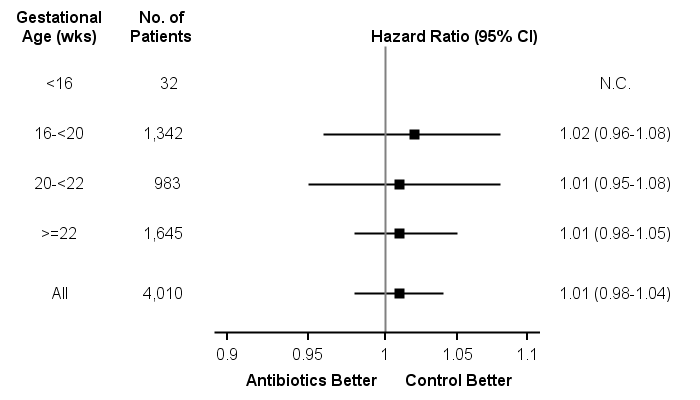 IPD and Imputed Data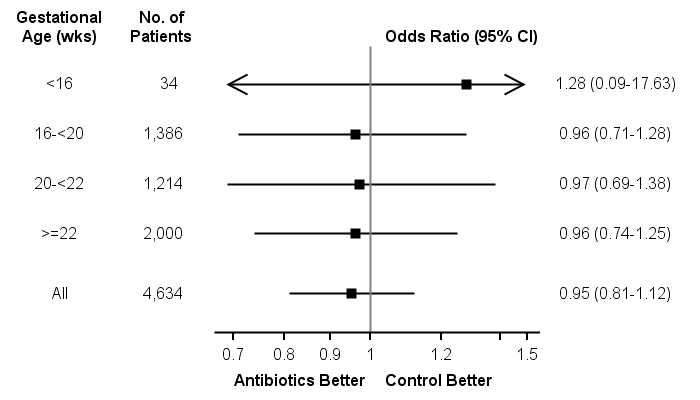 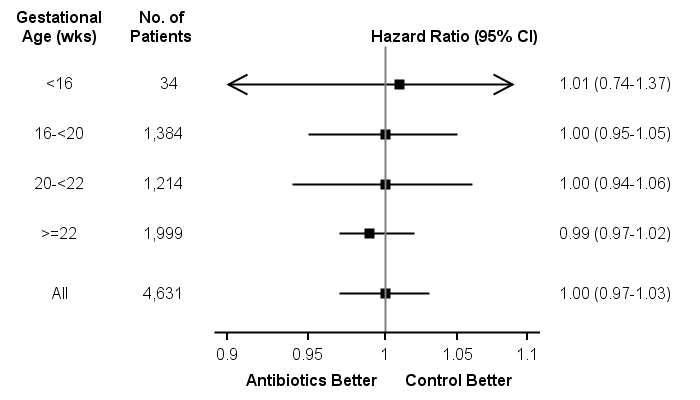 